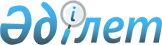 О внесении изменений в некоторые решения акима Комсомольского сельского округаРешение акима Комсомольского сельского округа Айтекебийского района Актюбинской области от 17 апреля 2017 года № 30. Зарегистрировано Департаментом юстиции Актюбинской области 25 апреля 2017 года № 5463      В соответствии со статьей 35 Закона Республики Казахстан от 23 января 2001 года "О местном государственном управлении и самоуправлении в Республике Казахстан", Закона Республики Казахстан от 9 февраля 2009 года "О внесении изменений и дополнений в некоторые законодательные акты Республики Казахстан по вопросам местного государственного управления и самоуправления", аким Комсомольского сельского округа РЕШИЛ:

      1. Внести следующие изменения в некоторые решения акима Комсомольского сельского округа:

      1) в решении акима Комсомольского сельского округа на казахском языке от 26 июня 2008 года № 50 "Комсомол аулының жаңа көшелеріне атау беру туралы" (зарегистрированное в Реестре государственной регистрации нормативных правовых актов № 3-2-55, опубликованное 31 июля 2008 года в газете "Жаңалық жаршысы"):

      в преамбуле решения на казахском языке слова "Қазақстан Республикасындағы жергілікті мемлекеттік басқару туралы" заменить словами "Қазақстан Республикасындағы жергілікті мемлекеттік басқару және өзін- өзі басқару туралы";

      2) в решении акима Комсомольского сельского округа на казахском языке от 16 марта 2009 года № 10 "Комсомол ауылдық округіне қарасты елді мекендерге көше атауын беру туралы" (зарегистрированное в Реестре государственной регистрации нормативных правовых актов № 3-2-74, опубликованное 16 апреля 2009 года в газете "Жаңалық жаршысы"):

      преамбулу решения на казахском языке изложить в новой редакции: "Қазақстан Республикасының 2001 жылғы 23 қаңтардағы "Қазақстан Республикасындағы жергілікті мемлекеттік басқару және өзін өзі басқару туралы" Заңының 35 бабына, Қазақстан Республикасы 1993 жылғы 8 желтоқсандағы "Қазақстан Республикасының әкімшілік аумақтық құрылысы туралы" Заңының 14 бабының 4) тармақшасына сәйкес, Комсомол ауылдық округінің әкімі ШЕШІМ ҚАБЫЛДАДЫ:".

      2. Настоящее решение вводится в действие по истечении десяти календарных дней после дня его первого официального опубликования.


					© 2012. РГП на ПХВ «Институт законодательства и правовой информации Республики Казахстан» Министерства юстиции Республики Казахстан
				
      Аким сельского округа

Б.Прмагамбетов
